		CUPE 118 VIDC Report May 4,2024District of Tofino:We have collected our surveys and proposal sheets for bargaining and the bargaining committee will put the proposal package together this month.City of Port Alberni: Next Bargaining dates set for May 14 and July 9-11. District of Ucluelet:We are holding a strike vote on May 16. The employer doesn’t understand(?) know the importance of fair wage increases and benefits to its employees. This unit is underpaid and the cost of living on the west coast is equal to those in big cities like Vancouver, Victoria, etc. The employer has also changed job titles that were linked to LOU’s and figure that they can continue with the LOU’s work week changes even know they are job title specific.Alberni Clayoquot Regional District: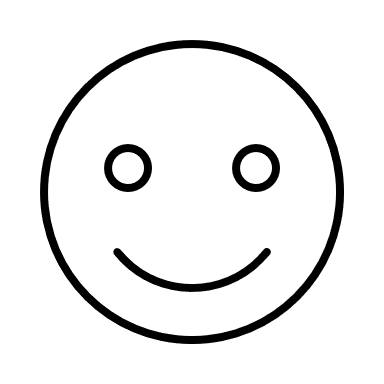 Submitted by Stacy Watton